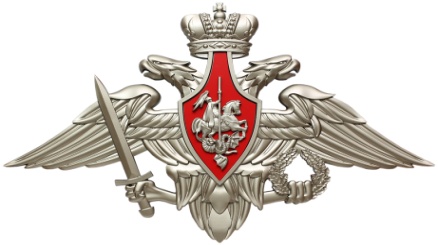 МИНИСТЕРСТВО ОБОРОНЫРОССИЙСКОЙ ФЕДЕРАЦИИВОЕННАЯ СЛУЖБА ПО КОНТРАКТУ -  ТВОЙ ВЫБОР!По вопросам поступления на военную службу по контрактуОбращаться по адресу:г. ВОЛГОГРАД, УЛИЦА СОВЕТСКАЯ, 25ПУНКТ ОТБОРА НА ВОЕННУЮ СЛУЖБУ ПО КОНТРАКТУЗВОНИТЕ ПО ТЕЛЕФОНУ 8 (8442) 73-49-96е-mail: povsk-volgograd@mil.ruЗАКЛЮЧЕНИЕ КОНТРАКТА ОТ 1 ГОДА.Социальные гарантии, определённые государством РФ для военнослужащих. Денежное довольствие  от  195 000 тысяч рублей в месяц, для поступления на военную службу по контракту в именные подразделения Волгоградской области, возраст от 18 до 50 лет, возможность поступления граждан ДНР, ЛНР, Украины и Белоруссии, других государств.При заключении контракта разовые выплаты в сумме 295. 000 рублей             (по Указу Президента РФ - 195.000 и по Постановлению Губернатора Волгоградской области - 100.000 рублей).Рассматривается возможность поступления на военную службу по контракту граждан имеющих снятую и не погашенную судимость за не тяжкие преступления. Возможность получения ветерана Боевых действий! Обращаться в военный комиссариат по месту жительства или в пункт отбора на военную службу по контракту в г. Волгоград по адресу: г. Волгоград, улица Советская, 25, тел: 8(8442) 73-49-96. 